Учебный центр ГБУ «ЦЭИИС»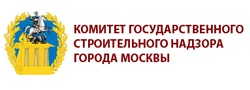 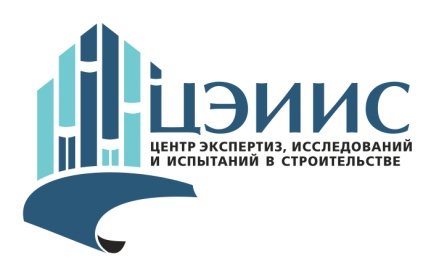  совместно с Компанией «Hexagon»ПРИГЛАШАЮТ2 июня 2021 года принять участие в бесплатном семинаре в формате вебинара по теме:Геодезический контроль при возведении бетонных, железобетонных и стальных конструкций. Виды дефектов, повреждений и нарушений. Методы и оборудование применимое при осуществлении геодезического контроля.Участие в вебинаре: БесплатноДля корректной работы вебинара необходимо: обеспечить стабильное соединение с сетью Интернет, установить браузер Google Chrome, убедиться, что работает звук в колонках или наушниках, работает камера и идет видео.Для участия необходимо: заполнить и прислать заявку и согласие на обработку персональных данных в формате WORD  на адрес: dmitrenkopi@str.mos.ru.  На ваш адрес будет отправлена прямая ссылка на подключение к вебинару. В день проведения вебинара, за 15 минут до начала, ссылка на подключение будет отправлена повторно. Заявку на участие и согласие на обработку персональных данных  можно скачать на сайте ГБУ «ЦЭИИС» (ceiis.mos.ru) в разделе Учебный центр или запросить у сотрудников учебного центра.Дополнительную информацию можно получить:Дмитренко Петр Иванович: +7(965)342-15-05 dmitrenkopi@str.mos.ru.Присяжной Николай Владимирович: +7(915)462-25-25 prisyazhnoynv@str.mos.ru*Организатор оставляет за собой право вносить изменения в программу, дату и состав выступающих лекторов.9.50-10.00Регистрация и подключение слушателей вебинара.10.00-11.30Методы измерений, основные виды дефектов и нарушений, выявляемых при осуществлении геодезического контроля. Оборудование применимое при осуществлении геодезического контроля. Бессонов Никита Александрович с инженер-эксперт Отдела геодезического контроля ГБУ «ЦЭИИС». 11.30-12.30Применение наземного лазерного сканирования для целей строительного контроля.Свяжина Александра Александровна – инженер по технической поддержке, компании Hexagon12.30-12.45Круглый стол. Ответы на вопросы.